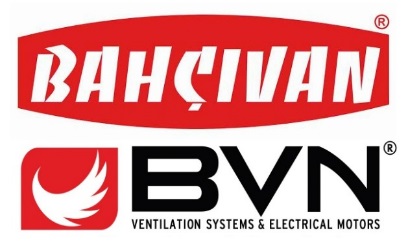 Заявка на дилерствоЗаполненную заявку просим отправить на почту dealers@bahcivanmotor.ru №ВопросОтвет1Название компании2Местоположение компании3Профиль компанииПроизводственнаяТорговая Проектно-монтажнаяи пр.4Контактное лицо:ФИОТелефонПочтаСайт 4Контактное лицо:ФИОТелефонПочтаСайт 4Контактное лицо:ФИОТелефонПочтаСайт 4Контактное лицо:ФИОТелефонПочтаСайт 4Контактное лицо:ФИОТелефонПочтаСайт 5Количество сотрудников отдела продаж6Торговая площадь в м.кв.7Складское помещение в м.кв.8Работали ли ранее с нашим оборудованием?9Слышали ли раньше о нашей продукции?10С оборудованием, каких марок работаете?11Ваши рынки охвата (территория продаж)14Предполагаемый годовой объем заказа, USD